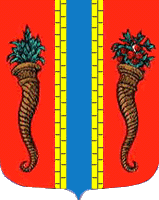 Администрация муниципального образования Новоладожское городское поселениеВолховского муниципального района Ленинградской областиПОСТАНОВЛЕНИЕ От 09 ноября 2016 года                                                                               № 660О внесении изменений  в Постановление№ 571 от 08.09.2016 года «Об утверждении списка граждан-участников подпрограммы «Поддержкаграждан, нуждающихся в улучшении жилищных условий на основе принципов ипотечногокредитования в Ленинградской области»Для приведения документов в соответствии с законодательством Российской Федерации, на основании постановления Правительства Ленинградской области № 333 от 25 июля 2014 года "О порядке предоставления и расходования субсидий из областного бюджета Ленинградской области бюджетам муниципальных образований Ленинградской области и социальных выплат молодым учителям Ленинградской области на оплату первоначального взноса ипотечного жилищного кредита в целях реализации подпрограммы "Поддержка граждан, нуждающихся в улучшении жилищных условий, на основе принципов ипотечного кредитования в Ленинградской области" государственной программы Ленинградской области "Обеспечение качественным жильем граждан на территории Ленинградской области",                                                        ПОСТАНОВЛЯЮ:       1. Внести изменения в п.1 Постановления № 571 от 08.09.2016 года «Об утверждении списка граждан-участников подпрограммы «Поддержка граждан, нуждающихся в улучшении жилищных условий на основе принципов ипотечного кредитования в Ленинградской области», а именно: 1) изложить Приложение №1 в новой редакции согласно Приложению № 1 к настоящему постановлению; 2) Приложение № 2 считать утратившим силу.      2. Постановление вступает в силу с момента принятия.      3. Контроль исполнения настоящего постановления возложить на начальника отдела по управлению муниципальным имуществом Н.Ю. Ерошкову.Глава администрации   Новоладожского городского поселения                                                           О.С. БарановаТронькова О.В.      30-398